Уважаемые студенты! Вот и прошли мы с вами 3 месяца вашего жизненного пути. Для меня – это замечательный УРОК! Желаю вам успехов, отличных оценок, легких дорог и дипломовДополнительно изучить и сохранить на будущее. Может пригодиться!!!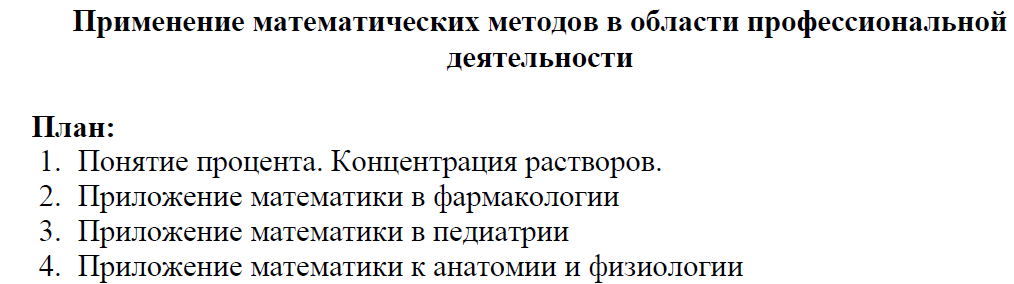 Теоретический материал: учебное пособие 367069_лекции стр. 88-104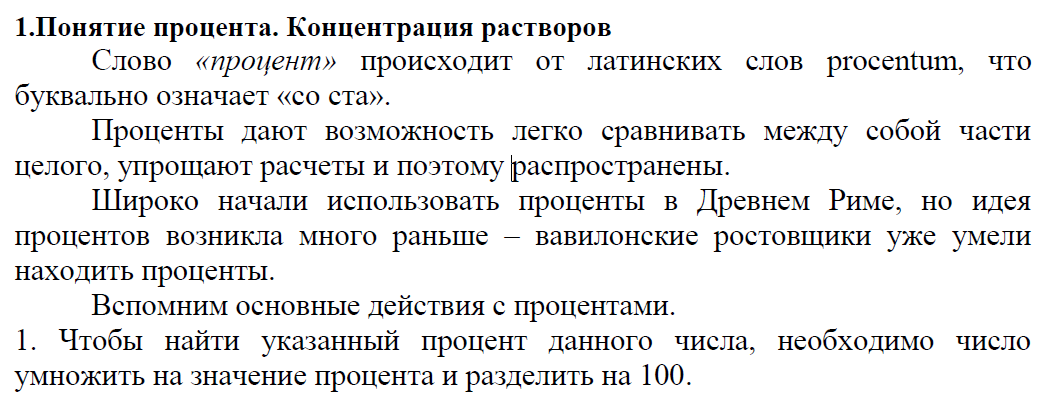 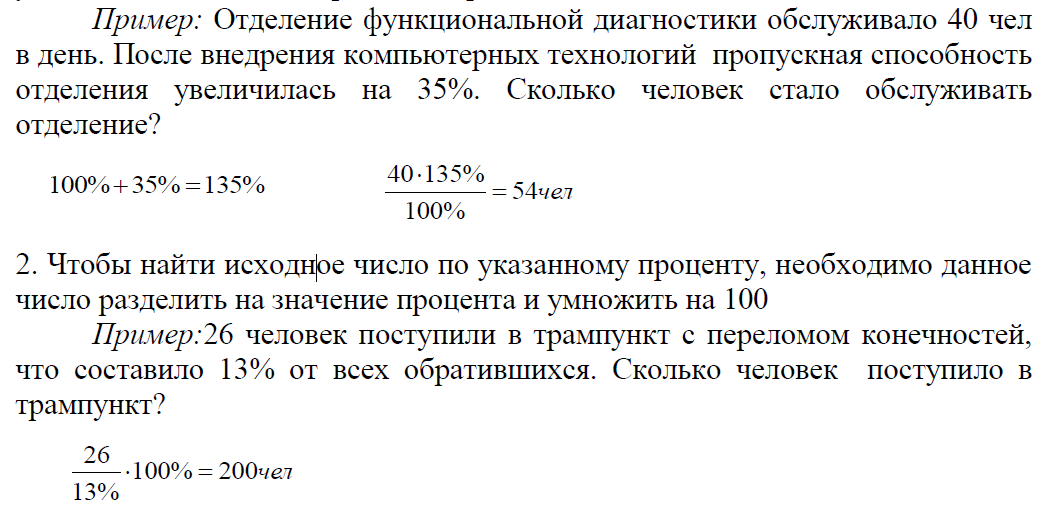 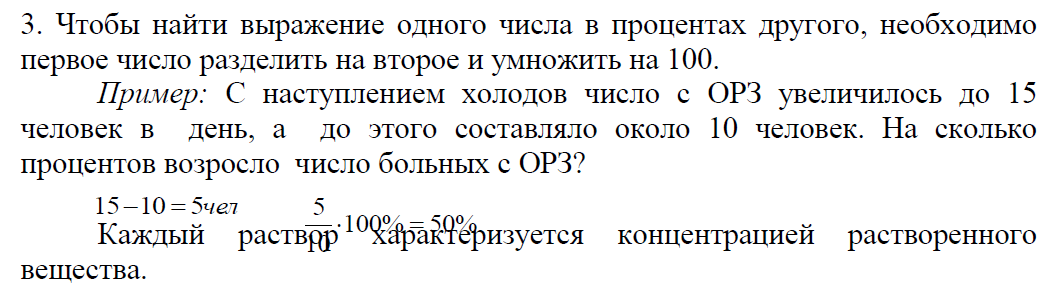 Для подсчета процентов от числа существуют приложения и сайты. Вот один из них:https://calcus.ru/kalkulyator-procentov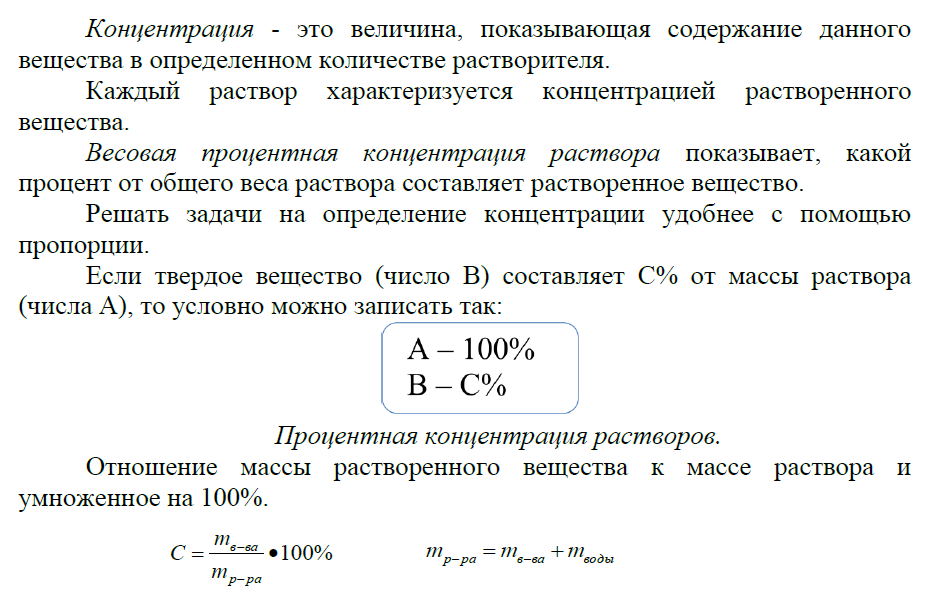 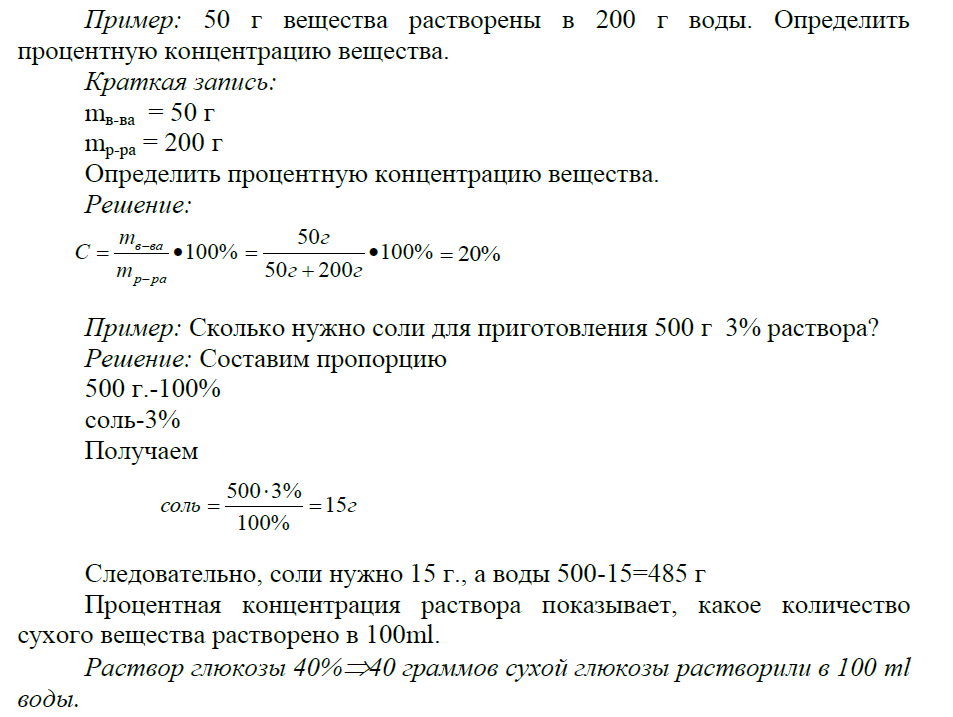 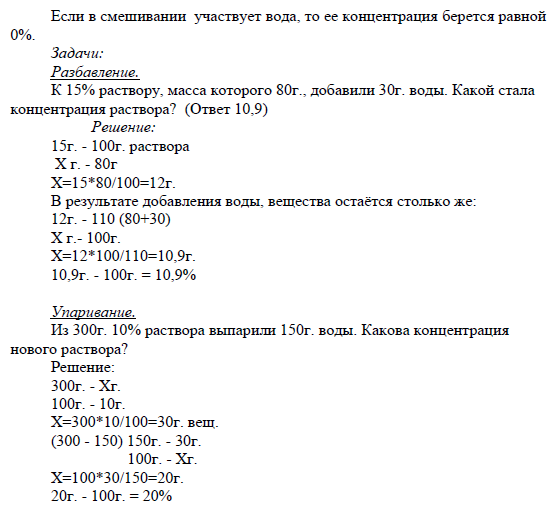 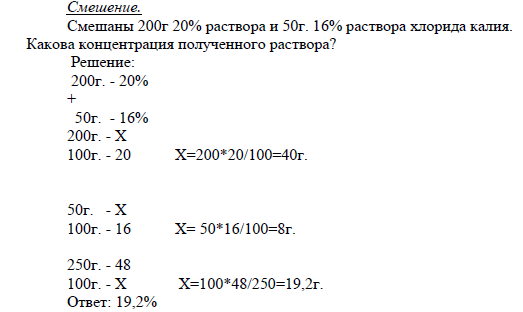 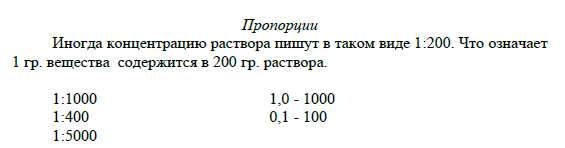 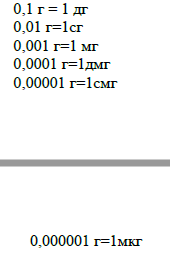 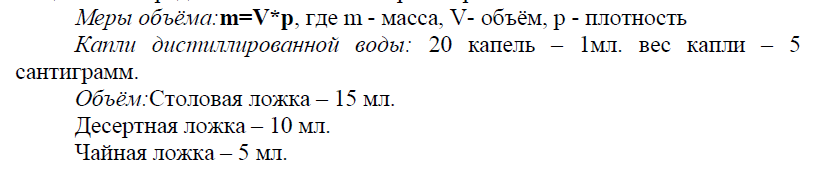 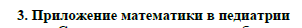 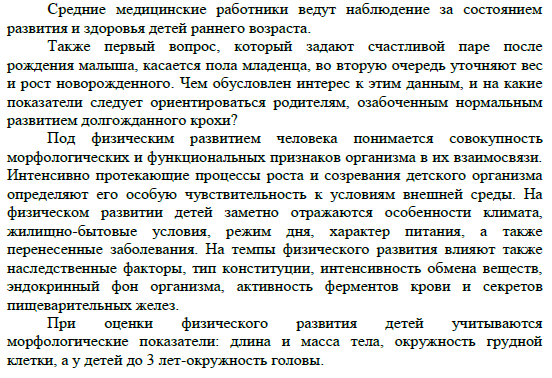 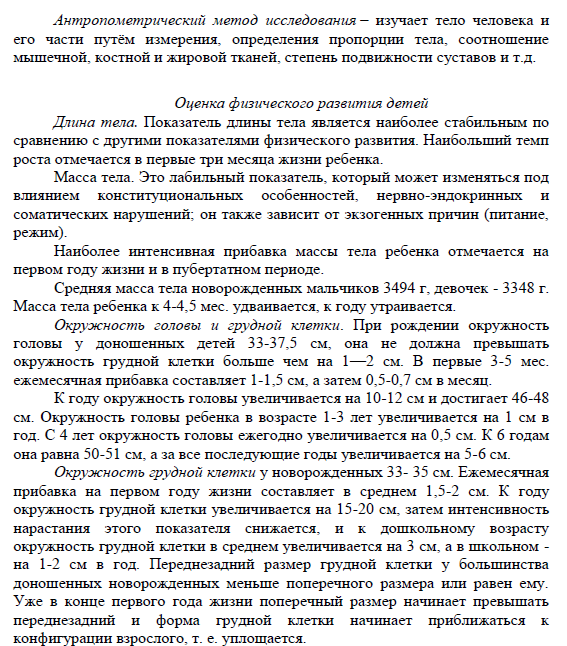 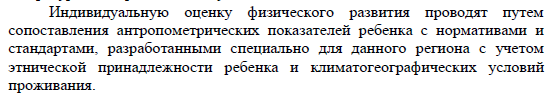 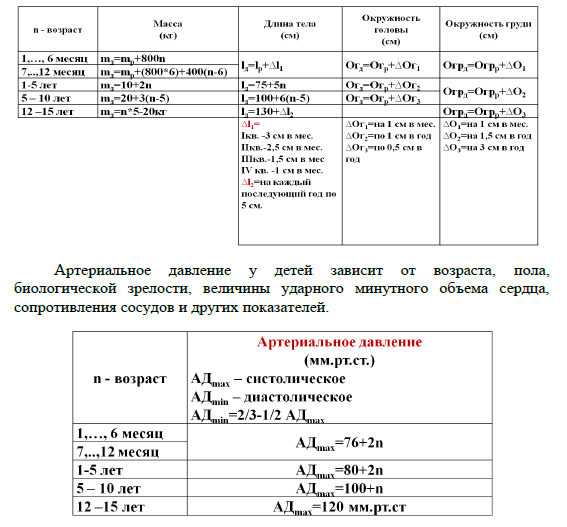 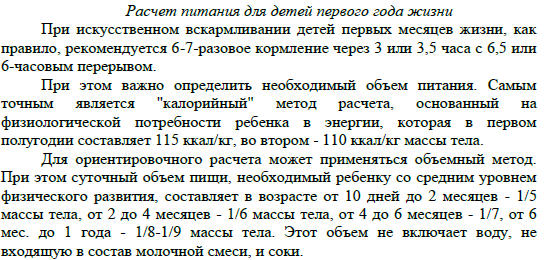 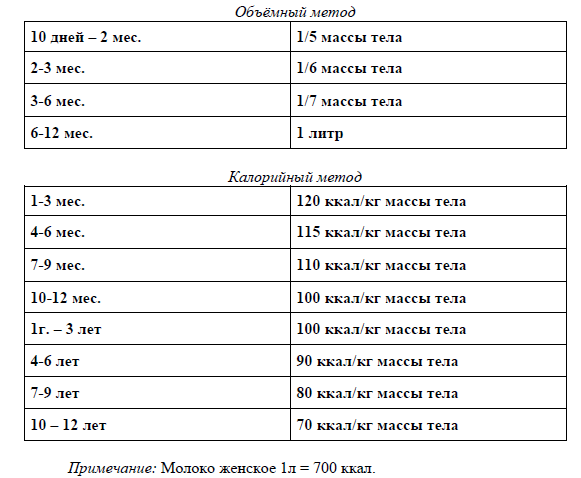 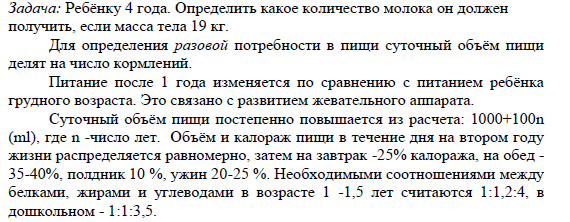 Представляю примерный вариант зачетного билета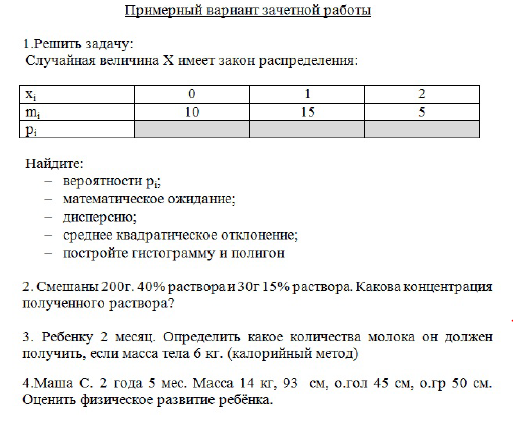 Решение задачи 3 калорийным методом. Ребенку в возрасте 2 месяцев требуется 120 ккал на 1 кг массы тела в сутки. 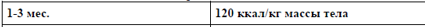 Ребенок весит 6 кг, значит ему необходимо получать 120*6=720 ккал в сутки.1 литр женского молока содержит 700 ккал.Для определения количества молока необходимого ребенку, составим пропорцию:700 ккал   -     1000 мл720 ккал   -     х     млИз этой пропорции найдем х=720*1000/700=1028,6 мл=1029 мл.Ответ: Двухмесячному ребенку весом 6 кг необходимо 1029 мл женского молока.Решение задачи 4. Рассчитаем антропометрические показатели для девочки 2 года 5 месяцев, масса ребенка 14 кг по формулам, представленным в таблице: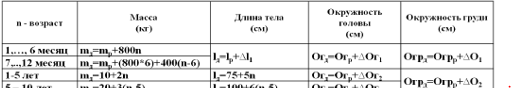 Для возраста 2 года и 5 месяцев: md=10+2n=10+2*29=78Типовые задания.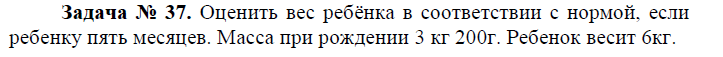 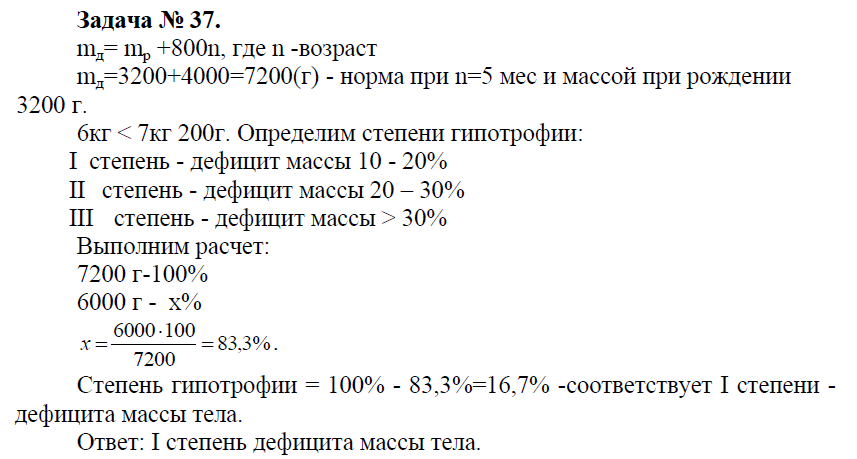 Обратите внимание на решение следующей задачи на расчет нормы молока объемным методом.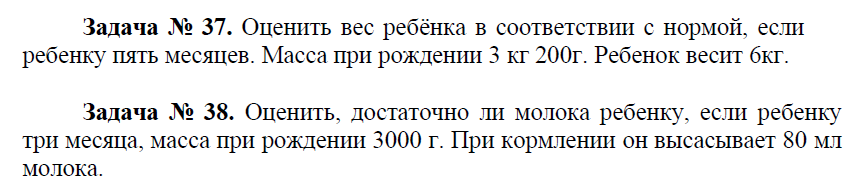 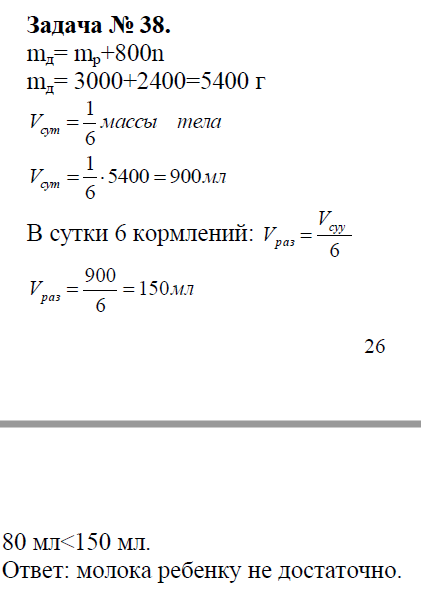 Выполнить задачи из рабочей тетради стр. 50-52 задание 40 1)-5)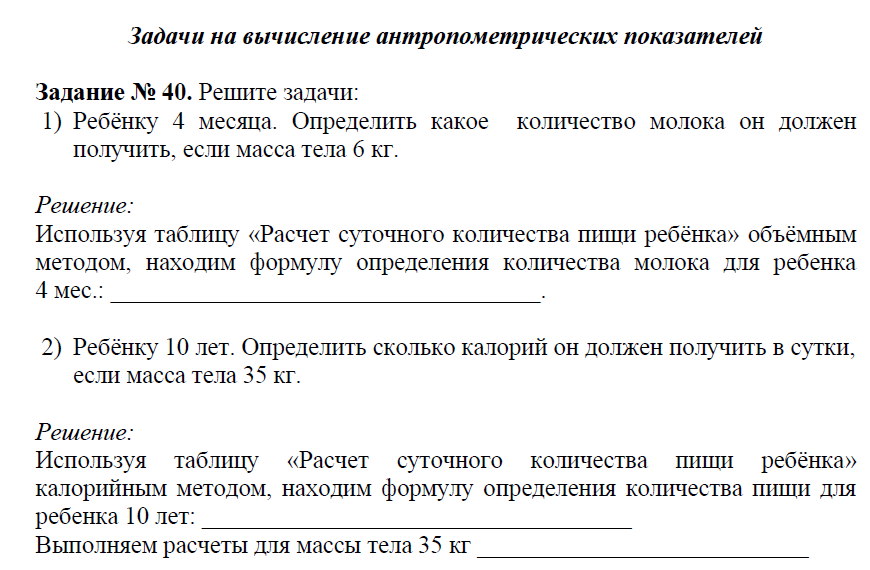 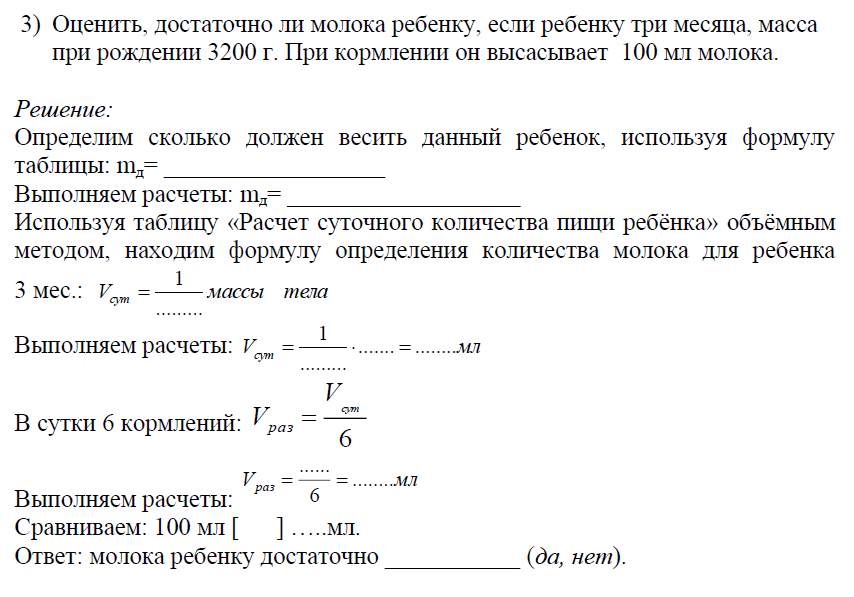 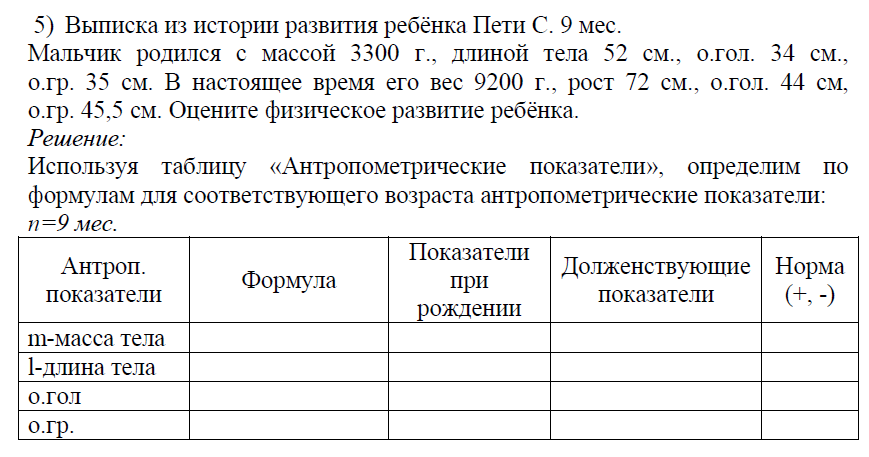 